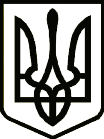 УкраїнаПРИЛУЦЬКА РАЙОННА ДЕРЖАВНА АДМІНІСТРАЦІЯ ЧЕРНІГІВСЬКОЇ ОБЛАСТІРОЗПОРЯДЖЕННЯВідповідно до пункту 9 статті 39 та статті 41 Закону України «Про місцеві державні адміністрації» та у зв’язку з кадровими змінами зобов’язую:Утворити районний оперативний штаб з питання забезпечення сталого енергопостачання та затвердити його склад (додається).Затвердити положення про районний оперативний штаб з питання забезпечення сталого енергопостачання (додається).3. Визнати такими, що втратили чинність, розпорядження голови райдержадміністрації від 10 липня 2014 року №299 «Про забезпечення сталого енергопостачання району» та від 05 квітня 2016 року №151 «Про районний оперативний штаб з питання забезпечення сталого енергопостачання»                           (зі змінами).4. Контроль за виконанням даного розпорядження покласти на першого заступника голови райдержадміністрації.В. о. голови						Світлана АЛЕКСАНДРОВАДодаток до розпорядження головирайдержадміністрації18 травня    2020 року №140СКЛАДрайонного оперативного штабу з питання забезпечення сталого енергопостачанняНачальник відділу житлово-комунального господарства, містобудування, архітектури, інфраструктури, енергетики та захисту довкілля райдержадміністрації –головний архітектор району						Анатолій ЯЩЕНКОЗАТВЕРДЖЕНО 
розпорядження голови 
райдержадміністрації
18 травня   2020 року №140ПОЛОЖЕННЯпро районний оперативний штаб з питання забезпечення сталого енергопостачання1. Районний оперативний штаб з питання забезпечення сталого газопостачання (далі - штаб) – спеціально утворений координуючий орган для взаємодії з підприємствами та організаціями усіх форм власності і паливно-енергетичного комплексу району для забезпечення балансу енергетичних ресурсів, їх споживання та забезпечення енергоефективності об’єктів господарського комплексу району.2. У своїй діяльності штаб керується Конституцією України та законами України, актами Президента України, Кабінету Міністрів України, розпорядженнями голови райдержадміністрації, а також цим положенням.3. Основними завданнями штабу є:- оперативне реагування на стан енергопостачання об’єктів району; - контроль за впровадженням заходів щодо забезпечення зменшення споживання та заміщення природного газу підприємствами теплопостачання, промисловими споживачами, бюджетними установами, організаціями та населенням; - контроль за розробкою та проведенням заходів з підготовки до опалювального періоду;- контроль за роботою підприємств та організацій району по забезпеченню стабільного функціонування об’єктів житлово-комунального і енергетичного господарства в осінньо-зимовий період.	- прийняття рішень по додатковому залученню матеріальних, фінансових ресурсів, робочої сили і спеціалізованої техніки для ліквідації наслідків нештатних ситуацій, пов’язаних із забезпеченням стабільного газопостачання об’єктів району.4. Штаб з метою виконання покладених на нього обов’язків має право:- заслуховувати інформацію керівників підприємств та організацій району усіх форм власності щодо стану використання природного газу;- доручати відповідним структурам райдержадміністрації проведення перевірок щодо додержання підприємствами та організаціями усіх форм власності лімітів споживання енергоносіїв;- вимагати у керівників підприємств та організацій усіх форм власності району і отримувати матеріали та інформацію, необхідну для роботи штабу в установленому законодавством порядку, і взаємодіяти з даними керівниками по питаннях, що належать до компетенції штабу.- готувати пропозиції по питаннях, що належать до компетенції штабу.5. Штаб створюється розпорядженням голови райдержадміністрації.Штаб очолює голова, а в разі його відсутності – заступник, який веде засідання штабу відповідно до цього положення.Секретар організовує взаємодію штабу з зацікавленими службами, забезпечує підготовку засідань штабу, а також організаційно-технічне забезпечення діяльності штабу.Кількість членів штабу визначається головою райдержадміністрації. Члени штабу діють на громадських засадах.6. Члени штабу мають наступні права та обов’язки: - брати участь у підготовці та проведенні засідань штабу, формуванні порядку денного, в обговоренні питань, винесених на розгляд;- вносити пропозиції щодо розгляду питань, які належать до компетенції штабу, а також пропозиції з питань, які обговорюються;- у випадку незгоди з прийнятим рішенням висловлювати власну думку, що долучається до протоколу засідання штабу;- в разі неможливості бути присутнім на засіданні штабу мають право викласти свою думку письмово, яка долучається до протоколу засідання.7. Основною формою роботи штабу є засідання, які проводяться при необхідності, але не рідше 2 разів на рік. За підсумками засідань штабу приймаються відповідні рішення шляхом відкритого голосування простою більшістю голосів його членів, присутніх на засіданні. У разі рівного розподілу голосів, вирішальним є голос головуючого на засіданні.8. Рішення штабу оформлюється протоколом, який підписує секретар та затверджує голова штабу.від18 травня2020 р.          Прилуки			      № 140Про районний оперативний штаб з питання забезпечення сталого енергопостачання - голова райдержадміністрації, голова штабу;ЯЩЕНКОАнатолій Миколайович- начальник відділу житлово-комунального господарства, містобудування, архітектури, інфраструктури, енергетики та захисту довкілля райдержадміністрації – головний архітектор району, заступник голови штабу;ХОЛОД Оксана Володимирівна- головний спеціаліст відділу житлово-комунального господарства, містобудування, архітектури, інфраструктури, енергетики та захисту довкілля райдержадміністрації, секретар штабу;Члени штабу:Члени штабу:БОБРЕНКОМикола Миколайович- начальник відділу освіти райдержадміністрації;БОРДОВІЦИНАндрій Іванович- директор Прилуцького РЕМ ПАТ «Чернігівобленерго» (за згодою);БУТКО Наталія Петрівна- начальник управління соціального захисту населення райдержадміністрації;КОЛЕЙКО  Володимир Миколайович-  головний лікар КНП «Прилуцька центральна районна лікарня» Прилуцької районної ради Чернігівської області;-начальник фінансового управління райдержадміністрації;МИРВОДА Тетяна Іванівна- начальник відділу документообігу, контролю, інформаційної діяльності та звернень громадян апарату райдержадміністрації; МОСТІПАНМарина Григорівна- головний спеціаліст з питань цивільного захисту та взаємодії з правоохоронними органами райдержадміністрації;ПРАВДИВЕЦЬСергій Миколайович- директор Прилуцького УЕГГ ПАТ «Чернігівгаз».